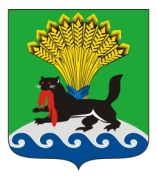 РОССИЙСКАЯ ФЕДЕРАЦИЯИРКУТСКАЯ ОБЛАСТЬИРКУТСКОЕ РАЙОННОЕ МУНИЦИПАЛЬНОЕ ОБРАЗОВАНИЕАДМИНИСТРАЦИЯПОСТАНОВЛЕНИЕот «01» 11.2018г.					                                                                № 489О внесении изменений в Порядок принятия решений о разработке муниципальных программ Иркутского районного муниципального образования и их формирования и реализации, утвержденный постановлением администрации Иркутского районного муниципального образования от 19.09.2013 № 3962 В целях совершенствования нормативной правовой базы Иркутского районного муниципального образования, регулирующей порядок реализации муниципальных программ Иркутского районного муниципального образования, в соответствии со ст. 179 Бюджетного кодекса Российской Федерации, руководствуясь ст.ст. 39, 45, 54 Устава Иркутского районного муниципального образования, администрация Иркутского районного муниципального образования ПОСТАНОВЛЯЕТ: 1. Внести в Порядок принятия решений о разработке муниципальных программ Иркутского районного муниципального образования и их формирования и реализации, утвержденный  постановлением администрации Иркутского районного муниципального образования от 19.09.2013 № 3962  (далее -  Порядок), следующие изменения:1) по тексту Порядка исключить  слова «тыс.»;2) по тексту  Порядка буквенное сочетание «МБ»  заменить буквенным сочетанием «РБ», слова «средства местного бюджета» заменить словами «средства районного бюджета».2. Отделу по организации делопроизводства и работе с обращениями граждан организационно-контрольного управления администрации Иркутского районного муниципального образования внести в оригинал постановления администрации Иркутского районного муниципального указанного в  пункте 1 настоящего постановления, информацию о внесении изменений.3. Опубликовать настоящее постановление в газете «Ангарские огни» и разместить в информационно-телекоммуникационной сети «Интернет» на официальном сайте Иркутского районного муниципального образования www.irkraion.ru.4. Контроль исполнения настоящего постановления возложить на первого заместителя Мэра района.Мэр 											     Л.П.Фролов